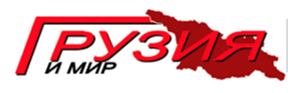 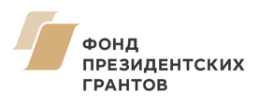 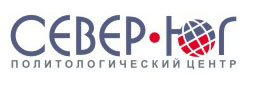 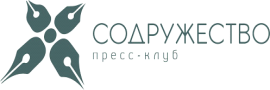 Международный южнокавказский медиафорум«Роль СМИ в укреплении доверия в регионе»ПРОГРАММАГрузия, г.Тбилиси4-7 сентября 2018 г.Место проведения: конференц-зал отеля «VERE PALACE» (ул. Кучишвили, 22-24)  Организатор: Политологический центр «Север-Юг» при поддержке Фонда президентских грантов4 СЕНТЯБРЯ (ВТОРНИК)4 СЕНТЯБРЯ (ВТОРНИК)4 СЕНТЯБРЯ (ВТОРНИК)Заезд спикеров и участников Медиафорума. Ужин в отеле.  Заезд спикеров и участников Медиафорума. Ужин в отеле.  Заезд спикеров и участников Медиафорума. Ужин в отеле.  19.00-20.30Интерактивная панель «100-летие первых демократических республик: политический опыт и уроки»БОРДЮГОВ Геннадий, президент Международного Совета Ассоциации исследователей российского общества (АИРО-XXI)Интерактивная панель «100-летие первых демократических республик: политический опыт и уроки»БОРДЮГОВ Геннадий, президент Международного Совета Ассоциации исследователей российского общества (АИРО-XXI)5 СЕНТЯБРЯ (СРЕДА)5 СЕНТЯБРЯ (СРЕДА)5 СЕНТЯБРЯ (СРЕДА)07.30-09.30Завтрак в отелеЗавтрак в отеле10.30-11.00Регистрация грузинских участников Южнокавказского медиафорумаРегистрация грузинских участников Южнокавказского медиафорума11.00-11.15Открытие Южнокавказского медиафорумаМАЛАШЕНКО Алексей, профессор МГИМО (У) МИД России, политолог, исламовед, востоковедТРАПЕЗНИКОВА Анжелика, исполнительный директор Политологического центра «Север-Юг»КОСЫРЕВ Дмитрий,  журналист, востоковед, писатель, участник популярных политических программ на телеканалах «Первый», «Царьград», «ОТР», политический обозреватель МИА «Россия сегодня»Открытие Южнокавказского медиафорумаМАЛАШЕНКО Алексей, профессор МГИМО (У) МИД России, политолог, исламовед, востоковедТРАПЕЗНИКОВА Анжелика, исполнительный директор Политологического центра «Север-Юг»КОСЫРЕВ Дмитрий,  журналист, востоковед, писатель, участник популярных политических программ на телеканалах «Первый», «Царьград», «ОТР», политический обозреватель МИА «Россия сегодня»11.15-12.45Дискуссионная панель «Журналист в кавказском регионе, в чем специфика?» КАСАЕВ Алан, главный редактор газеты «Северная Осетия», историк, эксперт по кавказскому регионуДискуссионная панель «Журналист в кавказском регионе, в чем специфика?» КАСАЕВ Алан, главный редактор газеты «Северная Осетия», историк, эксперт по кавказскому региону12.45-13.00Кофе-брейкКофе-брейк13.00-14.30Дискуссионная панель «Особенности региональной политической культуры»МАЛАШЕНКО Алексей, профессор МГИМО (У) МИД России, политолог, исламовед, востоковедДискуссионная панель «Особенности региональной политической культуры»МАЛАШЕНКО Алексей, профессор МГИМО (У) МИД России, политолог, исламовед, востоковед14.30-15.30Обед Деловой ланч главных редакторов закавказских СМИ  с   КОСЫРЕВЫМ Дмитрием,  журналистом, востоковедом, писателем, участником популярных политических программ на телеканалах «Первый», «Царьград», «ОТР», политическим обозревателем МИА «Россия сегодня»15.30-17.00 Учебный блок для слушателейТренинг «СМИ и военно-политические процессы на Кавказе»ЛИТОВКИН Виктор, военный обозреватель ИТАР-ТАСС Деловой ланч главных редакторов закавказских СМИ  с   КОСЫРЕВЫМ Дмитрием,  журналистом, востоковедом, писателем, участником популярных политических программ на телеканалах «Первый», «Царьград», «ОТР», политическим обозревателем МИА «Россия сегодня»17.00-18.30Экскурсия по городуЭкскурсия по городу19.00-20.00Ужин Ужин 6 СЕНТЯБРЯ (ЧЕТВЕРГ)6 СЕНТЯБРЯ (ЧЕТВЕРГ)6 СЕНТЯБРЯ (ЧЕТВЕРГ)11.00-12.30«Современная газета как виниловая пластинка: источник информации или носитель аналитики»ВИШНЕВЕЦКИЙ Алексей, заместитель председателя Союза журналистов России«Современная газета как виниловая пластинка: источник информации или носитель аналитики»ВИШНЕВЕЦКИЙ Алексей, заместитель председателя Союза журналистов России12.30-14.00Мастер-класс «Тотальная и массированная ложь в современной журналистике»КОСЫРЕВ Дмитрий, политический обозреватель МИА «Россия сегодня»Мастер-класс «Тотальная и массированная ложь в современной журналистике»КОСЫРЕВ Дмитрий, политический обозреватель МИА «Россия сегодня»14.00-15.00ОбедОбед15.00-16.30Круглый стол «Информационная картина региона: новые реалии» Модератор:  КАСАЕВ Алан, главный редактор газеты «Северная Осетия», историк, эксперт по кавказскому регионуВИШНЕВЕЦКИЙ Алексей, заместитель председателя Союза журналистов РоссииДЕВЯТКОВ Андрей, старший научный сотрудник Центра постсоветских исследований Института экономики РАНЛАСХИШВИЛИ Тато, заместитель руководителя представительства МИА «Россия сегодня» в ГрузииМАЛАШЕНКО Алексей, профессор МГИМО (У) МИД России, политолог, исламовед, востоковедЛИТОВКИН Виктор, военный обозреватель ИТАР-ТАССТОКАРЕВ Алексей, старший научный сотрудник центра глобальных проблем Института международных исследований МГИМО (У) МИД РоссииКруглый стол «Информационная картина региона: новые реалии» Модератор:  КАСАЕВ Алан, главный редактор газеты «Северная Осетия», историк, эксперт по кавказскому регионуВИШНЕВЕЦКИЙ Алексей, заместитель председателя Союза журналистов РоссииДЕВЯТКОВ Андрей, старший научный сотрудник Центра постсоветских исследований Института экономики РАНЛАСХИШВИЛИ Тато, заместитель руководителя представительства МИА «Россия сегодня» в ГрузииМАЛАШЕНКО Алексей, профессор МГИМО (У) МИД России, политолог, исламовед, востоковедЛИТОВКИН Виктор, военный обозреватель ИТАР-ТАССТОКАРЕВ Алексей, старший научный сотрудник центра глобальных проблем Института международных исследований МГИМО (У) МИД России16.30-16.45Кофе-брейкКофе-брейк16.45-17.45Тренинг  «Говорящие головы vs. эксперты: за кем охотятся медиа?»ТОКАРЕВ Алексей, старший научный сотрудник центра глобальных проблем Института международных исследований МГИМО (У) МИД РоссииТренинг  «Говорящие головы vs. эксперты: за кем охотятся медиа?»ТОКАРЕВ Алексей, старший научный сотрудник центра глобальных проблем Института международных исследований МГИМО (У) МИД России18.00-18.30Подведение итогов, вручение сертификатовПодведение итогов, вручение сертификатов18.30УжинУжин7 СЕНТЯБРЯ (ПЯТНИЦА)7 СЕНТЯБРЯ (ПЯТНИЦА)7 СЕНТЯБРЯ (ПЯТНИЦА)Отъезд участников медиафорумаОтъезд участников медиафорумаОтъезд участников медиафорума